Technology and Sectionalism:Geographic and Economic Trends: How the North and South DifferSpecific Technological AdvancesMini assessment: Create an advertisement to sell one of these technological advancementsDirections: On a separate piece of paper, create an ad for one of these advancements. Your ad must contain:1.  The name of the advancement2.  A catch phrase about it to get people’s attention3. A description of what it is4.  A comparison of what their life was like before and after the advancement 5.  And a visualAd must be neat, creative, and colorful                                                                                                                                                                            Total: _________ 20=NorthSouthCannot ______________ on a large scale; must fish or trade for a living________________ growing season for those who do farmPlenty of rivers and natural portsVast forestsIndustrialization will lead to a ______________ systemSpecializes in ___________-scale farming_____________________ becomes an important cash crop (Cotton Kingdom)Moderate, warm climate___________ growing seasonPlenty of riversAgriculture leads to a _________________ systemCotton Gin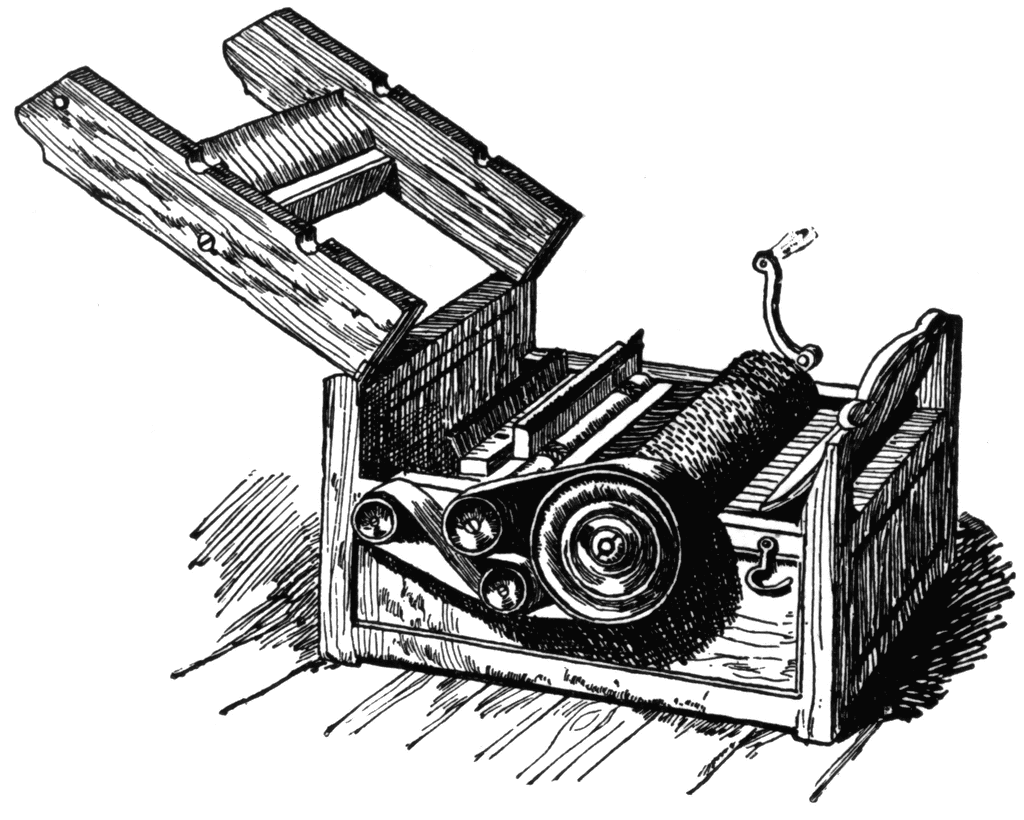 Other agricultural advancements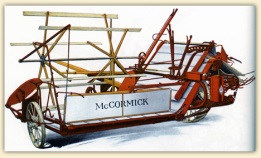 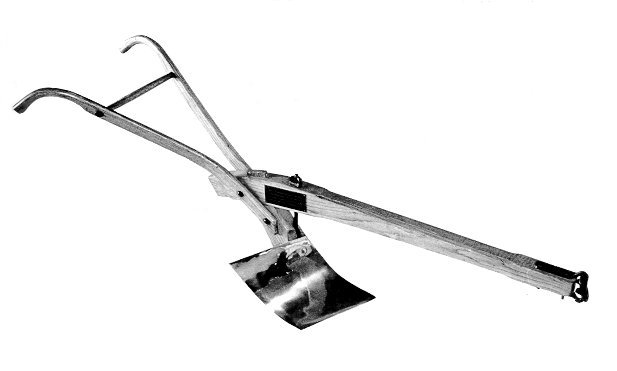 Steel   Plow                                           Cy McCormick’s ReaperTextile Mill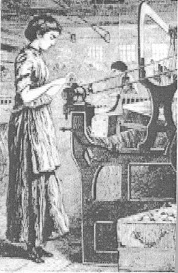 Transportation 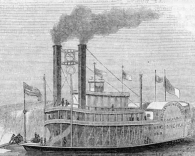 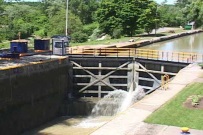 Erie Canal                                                          Steam BoatCommunication – Telegraph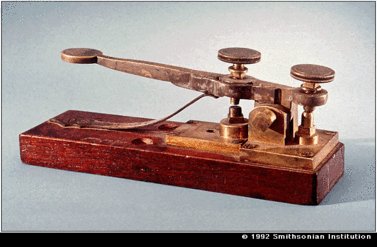 How do these lead to sectionalism?Category3 – High Quality/Close to perfect2 – Mediocre Quality1 Low Quality0 – Can’t Score itName of AdvancementN/AIs it there?N/ACreative Catch phraseDescriptionComparisonVisualNeat and CreativeEffort